CÔNG TY TNHH PHÁT TRIỂN NHÀ TUẤN LỘC107/6/13 đường 38 Hiệp Bình ,P.Hiệp Bình Chánh, Quận Thủ Đức : 0936.68.55.13 – 0938.39.22.68Bảng báo giá thi công lắp ráp kính ghép an toàn tphcm.Bảng báo giá thi công kính màu ốp bếp ốp tường.Công ty TNHH Phát triển nhà Tuấn Lộc chuyên thiết kế, thi công cửa kính cường lực, vách kính cường lực, cửa thủy lực, cửa nhôm Xingfa, cửa cuốn chất lượng và đẹp mắt nhất. Tư vấn giải pháp tối ưu - Thi công nhanh chóng - Giá thành cạnh tranh - Uy tín.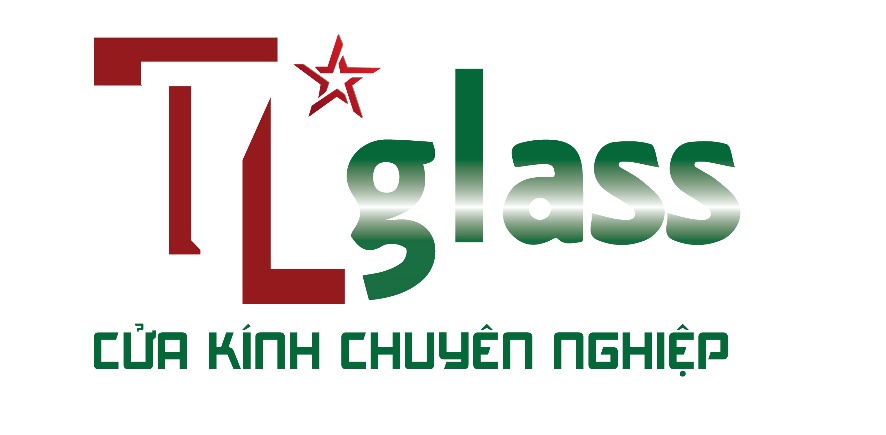 THÔNG TIN LIÊN HỆ:CÔNG TY TNHH PHÁT TRIỂN NHÀ TUẤN LỘC🏨 Địa chỉ: 107/6/13 đường 38, P. Hiệp Bình Chánh, Q.Thủ Đức, TP.HCM  📞 Hotline: 0936 685 513 - 📜 MST: 0314025083🌐 Website: www.tuanlocglass.comSTTTÊN & QUY CÁCH SẢN PHẨMĐỘ DÀY KÍNHĐƠN GIÁ (VNĐ/ m2)1Kính dán an toàn 2 lớp ghép keo, ghép film6.38mm750.0002Kính dán an toàn 2 lớp ghép keo, ghép film8.38mm950.0003Kính dán an toàn 2 lớp ghép keo, ghép film10.38mm1.300.0004Kính dán an toàn 2 lớp ghép keo, ghép film12.38mm1.500.0005Kính dán an toàn 2 lớp ghép keo, ghép film16.38mm1.700.000STTTÊN & QUY CÁCH SẢN PHẨMĐỘ DÀY KÍNHĐƠN GIÁ (VNĐ/ m dài)1Thi công lắp đặt kính màu cường lực ốp bếp, ốp tường5mm750.0002Thi công lắp đặt kính màu cường lực ốp bếp, ốp tường8mm850.0003Thi công lắp đặt kính màu cường lực ốp bếp, ốp tường10mm950.0004Thi công lắp đặt kính màu cường lực ốp bếp, ốp tường12mm1.250.000